Приложение 3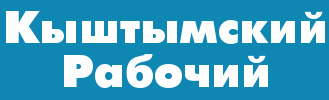 Die Zeitung «Kyschtymski ArbeiterDie Zeitung «Kyschtymski Arbeiter» ist eine … Zeitung. Sie wurde am … gegründet. Aber ihre erste Nummer erschien  unter dem Titel «Sozialistischer Sturm», der später  «Kyschtymski Arbeiter» ersetzt wurde. … war Chefredaktor der Zeitung. Die Zeitung erschien zuerst  … in der Woche: dienstags, donnerstags und samstags. Die Altagsauflage der Zeitung erreichte über 4410 Exemplare, samstags- 5908. Heutzutage erscheint die Zeitung nur zweimal in der Woche: am … und am…. Der Chefredaktor der heutigen Zeitung ist... … Arbeiter sind  in der  Redaktion tätig. Unter Ihnen sind vier Journalisten.	Die Zeitung «Kyschtymski Arbeiter» ist eine erfolgreiche und populäre Zeitung.  Im Oktober 2015 feiert die Zeitung ihr … -jähriges Jubiläum.Schüler! Sie können eine Hilfe bekommen! Aber zuerst muss man eine Rätsel lösen!Das ist ein staatlicher Auslandsrundfunk der Bundesrepublik Deutschland. Sie sendet in 36 Sprachen. Mit Radio und Fernsehprogrammen will sie ein umfassendes Bild des politischen, kulturellen und wissenschaftlichen Lebens in Deutschland vermitteln.                                                                                                 (die Deutsche Welle)Welche Rubriken hat die Zeitung?Was gehört zu den Massenmedien?Könnt ihr einige Süchte nennen? Welche?Zur KontrolleDie Zeitung «Kyschtymski Arbeiter                                     Die Zeitung «Kyschtymski Arbeiter» ist eine russische Zeitung. Sie wurde am 28. Oktober 1930 in Kyschtym gegründet. Aber ihre erste Nummer erschien  unter dem Titel «Sozialistischer Sturm», der später  «Kyschtymski Arbeiter» ersetzt wurde. Serafim Pawlowitsch Melentjew war Chefredaktor der Zeitung. Die Zeitung erschien zuerst  dreimal in der Woche: dienstags, donnerstags und samstags. Die Altagsauflage der Zeitung erreichte über 4410 Exemplare, samstags- 5908. Heutzutage erscheint die Zeitung nur zweimal in der Woche: am Mittwoch und am Samstag. Der Chefredaktor der heutigen Zeitung ist Ludmila Tschebotina. Fünfzehn  Arbeiter sind  in der  Redaktion tätig. Unter Ihnen sind vier Journalisten.	Die Zeitung «Kyschtymski Arbeiter» ist eine erfolgreiche und populäre Zeitung.  Im Oktober 2015 feiert die Zeitung ihr 85-jähriges Jubiläum.